Statement of Purpose / Narrative (1-3 pages) includes:1.	Summary of candidate’s application for Tenure, Promotion, Pre-Tenure / Third Year Review, Fifth Year Review, 
or Post- Tenure Review.2.	History at Valdosta State University ― college, department, etc. ― during the relevant time served for the applied tenure or promotion action.3.	Employment responsibilities; (Gallery Director, Peach State Summer Theatre Manager, Area Head, Studio Manager, Department Head, etc.), include a summary of teaching, scholarship/research and service activities.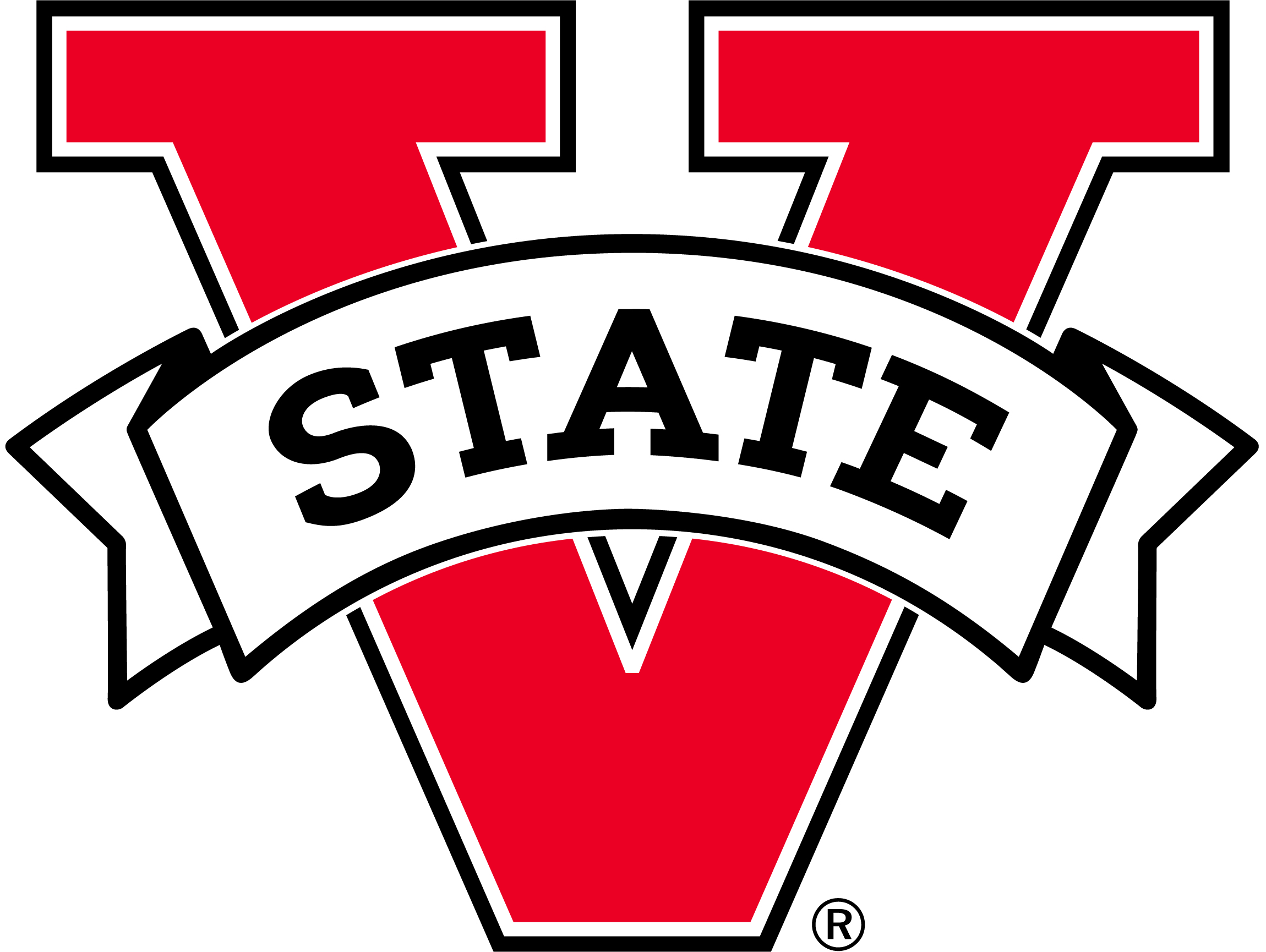 PERSONNEL ACTION – Statement of Purpose / NarrativeValdosta State University – College of the Artswww.valdosta.edu/coa	Statement of Purpose1-3 pagesNameCurrentRank/Title